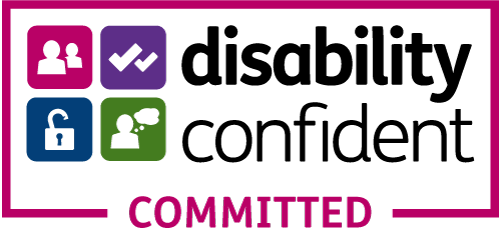 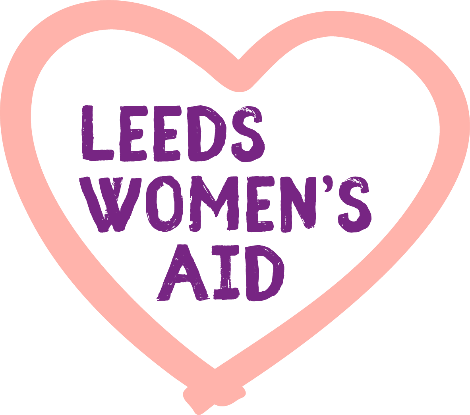 Please return by:by email only to recruitment@leedswomensaid.org.uk Please return by:by email only to recruitment@leedswomensaid.org.uk Please return by:by email only to recruitment@leedswomensaid.org.uk Post Applied forSanctuary Support Worker – Women’s Health MattersPlease return by:by email only to recruitment@leedswomensaid.org.uk Please return by:by email only to recruitment@leedswomensaid.org.uk Please return by:by email only to recruitment@leedswomensaid.org.uk First NameLast NameLast NameTitleMs, Miss, Mrs etcPrevious last names Previous last names National Insurance NoNational Insurance NoHome AddressEmail addressHome TelephoneMobile TelephoneReferencesPlease give the names and addresses of 2 work related/professional (paid or voluntary) referees: One should be your current employer or your last employer if you are not working at present. (Personal References or References from Colleagues will not be accepted).Please give the names and addresses of 2 work related/professional (paid or voluntary) referees: One should be your current employer or your last employer if you are not working at present. (Personal References or References from Colleagues will not be accepted).Please give the names and addresses of 2 work related/professional (paid or voluntary) referees: One should be your current employer or your last employer if you are not working at present. (Personal References or References from Colleagues will not be accepted).Please give the names and addresses of 2 work related/professional (paid or voluntary) referees: One should be your current employer or your last employer if you are not working at present. (Personal References or References from Colleagues will not be accepted).Please give the names and addresses of 2 work related/professional (paid or voluntary) referees: One should be your current employer or your last employer if you are not working at present. (Personal References or References from Colleagues will not be accepted).Referee 1Referee 2NameNameCompany Name & AddressCompany Name & AddressEmail addressEmail addressTelephone NoTelephone NoTheir relationship to youTheir relationship to youCan we contact them prior to interview?Yes/NoCan we contact them prior to interview?Yes/NoYes/NoEmployment ExperienceEmployment ExperienceEmployment ExperienceEmployment ExperienceName of most recent EmployerPost HeldAddressTelephone NoSalaryDate AppointedPeriod of Notice/Date of leavingDuties and Responsibilities Duties and Responsibilities Reason for Leaving (or if still employed, why do you want to leave?)Employment History – start with the most recent (after above) - Continue on a separate sheet (typed additional sheets allowed).Please account for any period between leaving full time education and commencing employment, and also any periods of unemployment or breaks from work.Employment History – start with the most recent (after above) - Continue on a separate sheet (typed additional sheets allowed).Please account for any period between leaving full time education and commencing employment, and also any periods of unemployment or breaks from work.Employment History – start with the most recent (after above) - Continue on a separate sheet (typed additional sheets allowed).Please account for any period between leaving full time education and commencing employment, and also any periods of unemployment or breaks from work.Employment History – start with the most recent (after above) - Continue on a separate sheet (typed additional sheets allowed).Please account for any period between leaving full time education and commencing employment, and also any periods of unemployment or breaks from work.DatesEmployerPost and duties(Include whether paid or voluntary & how many days per week)Reason for leavingEducation and TrainingStart with the most recent (Continue on a separate sheet if necessary)Education and TrainingStart with the most recent (Continue on a separate sheet if necessary)Education and TrainingStart with the most recent (Continue on a separate sheet if necessary)Education and TrainingStart with the most recent (Continue on a separate sheet if necessary)Education and TrainingStart with the most recent (Continue on a separate sheet if necessary)DateDateEducational EstablishmentSubjects/exams taken or being studied forTraining courses attendedResultFromToEducational EstablishmentSubjects/exams taken or being studied forTraining courses attendedResultSupporting InformationSupporting InformationSupporting InformationPLEASE REFER TO GUIDELINES OF HOW TO FILL IN THIS SECTION.Each number relates to a number of an essential requirement detailed on the Person Specification (in the Job Profile). Please write your answer to that criteria in the relevant numbered section below. It is essential that you demonstrate how you fulfil each one.PLEASE REFER TO GUIDELINES OF HOW TO FILL IN THIS SECTION.Each number relates to a number of an essential requirement detailed on the Person Specification (in the Job Profile). Please write your answer to that criteria in the relevant numbered section below. It is essential that you demonstrate how you fulfil each one.PLEASE REFER TO GUIDELINES OF HOW TO FILL IN THIS SECTION.Each number relates to a number of an essential requirement detailed on the Person Specification (in the Job Profile). Please write your answer to that criteria in the relevant numbered section below. It is essential that you demonstrate how you fulfil each one.PLEASE REFER TO GUIDELINES OF HOW TO FILL IN THIS SECTION.Each number relates to a number of an essential requirement detailed on the Person Specification (in the Job Profile). Please write your answer to that criteria in the relevant numbered section below. It is essential that you demonstrate how you fulfil each one.PLEASE REFER TO GUIDELINES OF HOW TO FILL IN THIS SECTION.Each number relates to a number of an essential requirement detailed on the Person Specification (in the Job Profile). Please write your answer to that criteria in the relevant numbered section below. It is essential that you demonstrate how you fulfil each one.PLEASE REFER TO GUIDELINES OF HOW TO FILL IN THIS SECTION.Each number relates to a number of an essential requirement detailed on the Person Specification (in the Job Profile). Please write your answer to that criteria in the relevant numbered section below. It is essential that you demonstrate how you fulfil each one.12345678910111213141516171819Do you speak any other languages?If so, please specifyHow many hours would you be looking to work?(between 21-35)ADDITIONAL INFORMATIONCriminal ConvictionsADDITIONAL INFORMATIONCriminal ConvictionsAll roles require the holder to have an enhanced DBS Certificate. An application for a DBS check will be submitted for all successful candidates who have already revealed, or whose DBS checks reveal, criminal convictions, a full risk assessment will be carried out prior to a decision being taken as to whether or not the candidates record precludes them from employment with the host organisation. The code of practice on DBS checks can be found at https://www.gov.uk/government/publications/dbs-code-of-practiceUnder the Rehabilitation of Offenders Act 1974, you are required to give details of any convictions which are not spent. Failure to do so may result in Summary DismissalAll roles require the holder to have an enhanced DBS Certificate. An application for a DBS check will be submitted for all successful candidates who have already revealed, or whose DBS checks reveal, criminal convictions, a full risk assessment will be carried out prior to a decision being taken as to whether or not the candidates record precludes them from employment with the host organisation. The code of practice on DBS checks can be found at https://www.gov.uk/government/publications/dbs-code-of-practiceUnder the Rehabilitation of Offenders Act 1974, you are required to give details of any convictions which are not spent. Failure to do so may result in Summary DismissalAll roles require the holder to have an enhanced DBS Certificate. An application for a DBS check will be submitted for all successful candidates who have already revealed, or whose DBS checks reveal, criminal convictions, a full risk assessment will be carried out prior to a decision being taken as to whether or not the candidates record precludes them from employment with the host organisation. The code of practice on DBS checks can be found at https://www.gov.uk/government/publications/dbs-code-of-practiceUnder the Rehabilitation of Offenders Act 1974, you are required to give details of any convictions which are not spent. Failure to do so may result in Summary DismissalAll roles require the holder to have an enhanced DBS Certificate. An application for a DBS check will be submitted for all successful candidates who have already revealed, or whose DBS checks reveal, criminal convictions, a full risk assessment will be carried out prior to a decision being taken as to whether or not the candidates record precludes them from employment with the host organisation. The code of practice on DBS checks can be found at https://www.gov.uk/government/publications/dbs-code-of-practiceUnder the Rehabilitation of Offenders Act 1974, you are required to give details of any convictions which are not spent. Failure to do so may result in Summary DismissalAll roles require the holder to have an enhanced DBS Certificate. An application for a DBS check will be submitted for all successful candidates who have already revealed, or whose DBS checks reveal, criminal convictions, a full risk assessment will be carried out prior to a decision being taken as to whether or not the candidates record precludes them from employment with the host organisation. The code of practice on DBS checks can be found at https://www.gov.uk/government/publications/dbs-code-of-practiceUnder the Rehabilitation of Offenders Act 1974, you are required to give details of any convictions which are not spent. Failure to do so may result in Summary DismissalDo you have any previous convictions or cautions?Do you have any previous convictions or cautions?Do you have any previous convictions or cautions?Do you have any previous convictions or cautions?Yes/NoIf yes, please give details including date, sentence & nature of conviction and/or caution:If yes, please give details including date, sentence & nature of conviction and/or caution:If yes, please give details including date, sentence & nature of conviction and/or caution:If yes, please give details including date, sentence & nature of conviction and/or caution:If yes, please give details including date, sentence & nature of conviction and/or caution:Are you currently the subject of any criminal proceedings or police investigations?Are you currently the subject of any criminal proceedings or police investigations?Are you currently the subject of any criminal proceedings or police investigations?Are you currently the subject of any criminal proceedings or police investigations?Yes/NoI can confirm that the information on this form is correct and gives a fair representation of my skills, experience, employment and education history.  I understand that if I am offered a post the information submitted in my application will form part of my contract of employment and that if it is subsequently discovered that I have wilfully or negligently given false information, I may be liable to immediate dismissal.I can confirm that the information on this form is correct and gives a fair representation of my skills, experience, employment and education history.  I understand that if I am offered a post the information submitted in my application will form part of my contract of employment and that if it is subsequently discovered that I have wilfully or negligently given false information, I may be liable to immediate dismissal.I can confirm that the information on this form is correct and gives a fair representation of my skills, experience, employment and education history.  I understand that if I am offered a post the information submitted in my application will form part of my contract of employment and that if it is subsequently discovered that I have wilfully or negligently given false information, I may be liable to immediate dismissal.I can confirm that the information on this form is correct and gives a fair representation of my skills, experience, employment and education history.  I understand that if I am offered a post the information submitted in my application will form part of my contract of employment and that if it is subsequently discovered that I have wilfully or negligently given false information, I may be liable to immediate dismissal.I can confirm that the information on this form is correct and gives a fair representation of my skills, experience, employment and education history.  I understand that if I am offered a post the information submitted in my application will form part of my contract of employment and that if it is subsequently discovered that I have wilfully or negligently given false information, I may be liable to immediate dismissal.Name (A typed name will be accepted as a digital signature)Date